Note. Nested models were compared using the Satorra-Bentler scaled Chi-square difference test. 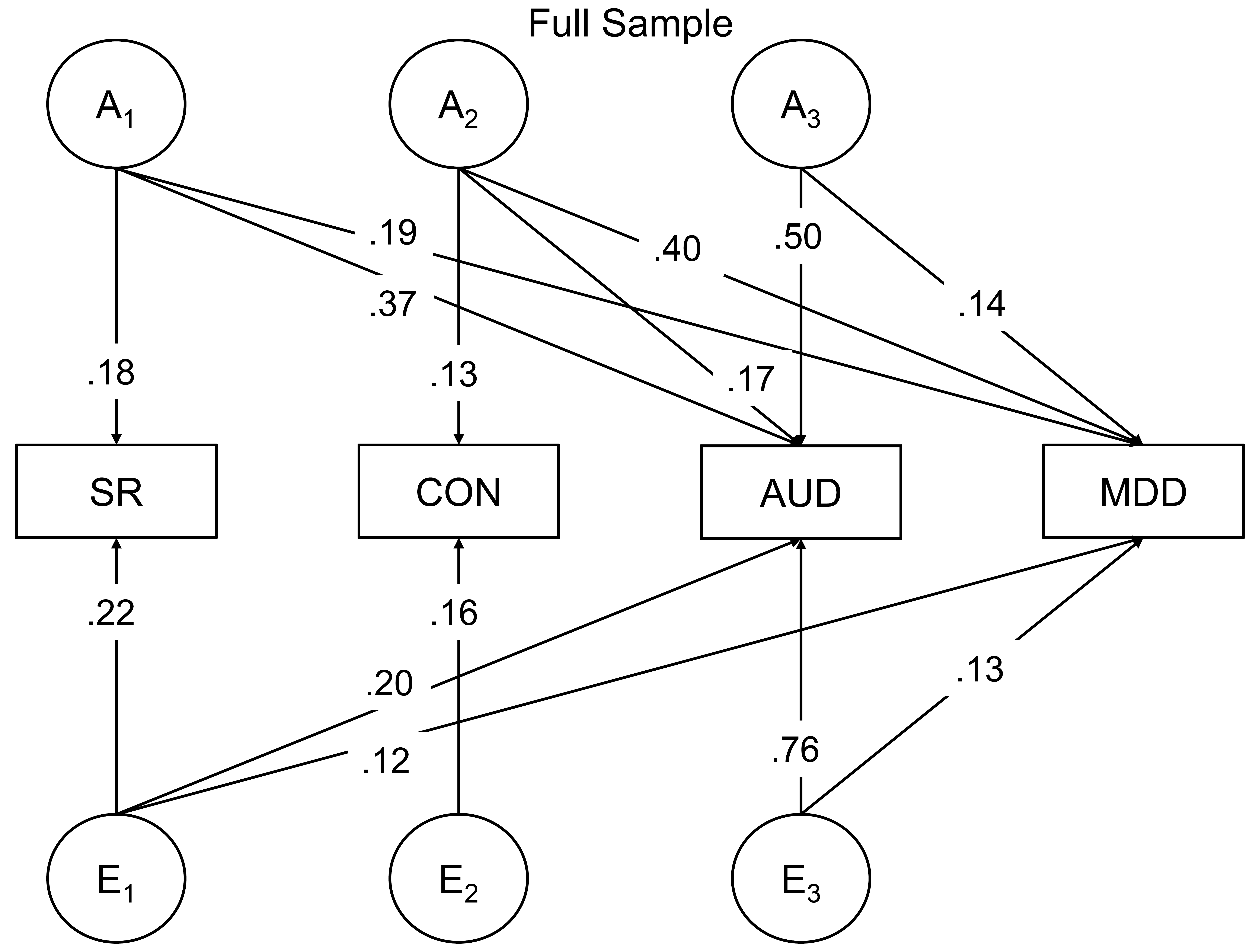 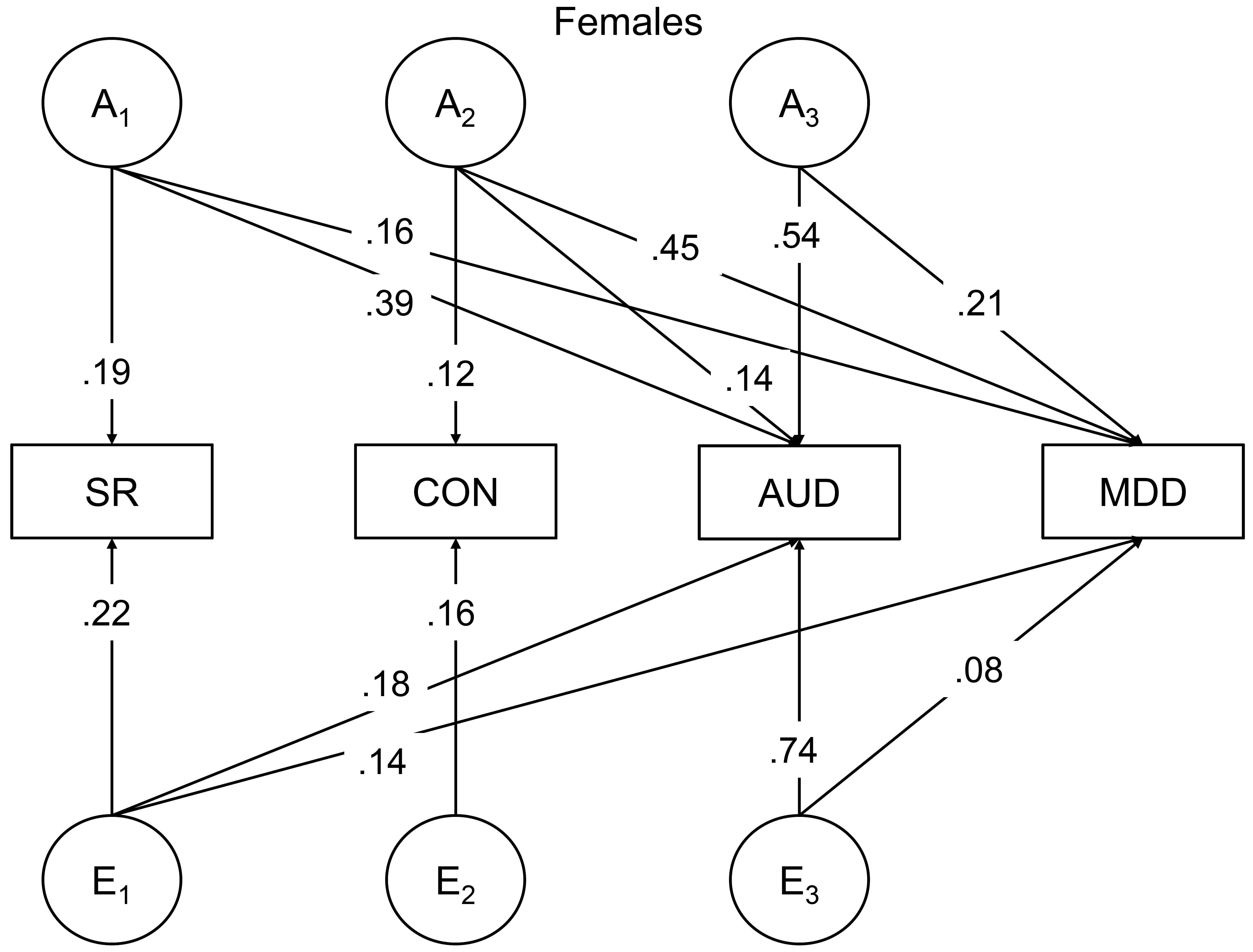 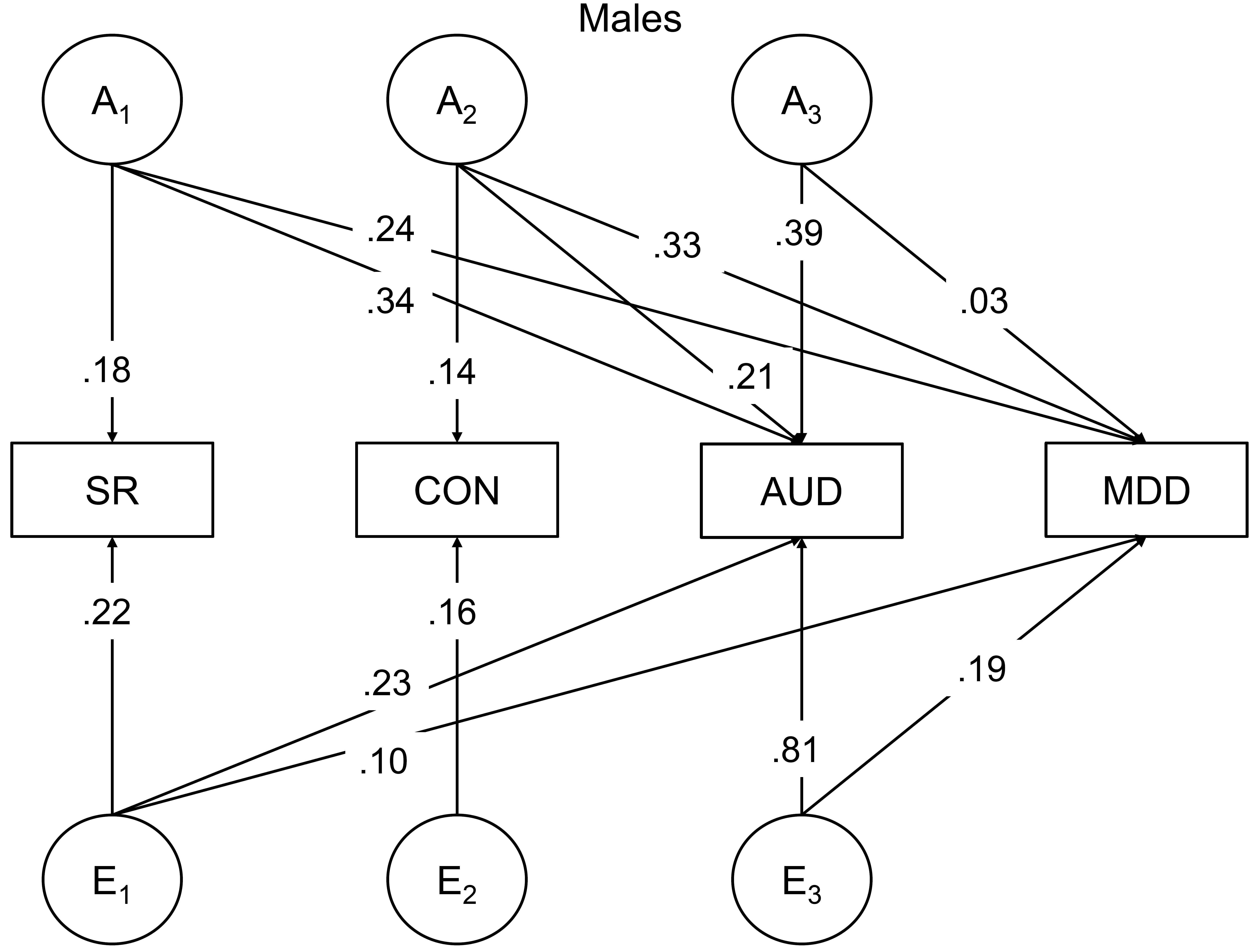 Supplementary Table S1. Quadrivariate Model-Fitting ResultsSupplementary Table S1. Quadrivariate Model-Fitting ResultsSupplementary Table S1. Quadrivariate Model-Fitting ResultsSupplementary Table S1. Quadrivariate Model-Fitting ResultsΔχ2dfp-valueI. Full ACE model96II.  Model I with all C parameters constrained to zero.4.0730116> 0.99III. Model II with all parameters equated across sex27.27691360.13IV. Model III with path a12 constrained to zero0.059581370.81V.  Model IV with paths e23 and e24 constrained to zero2.316971390.31